Conference: TEDMUN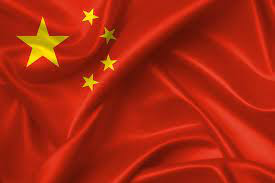 Committee: GA2 ECOFIN Agenda Item: International Cooperation in Combating Tax Evasion Country: People’s Republic of ChinaDelegate: Ceylin Berrak Atasever
Position PaperAs the delegation of People’s Republic of China, we are more than honored to be in this conference. The People's Republic of China recognizes the significance of international cooperation in combating tax evasion. As a responsible member of the international community, China firmly believes that addressing tax evasion requires concerted efforts and collaboration among nations. This position paper will outline China's stance on the issue, emphasizing the importance of transparency, information exchange, and mutual assistance in achieving global tax integrity.Tax evasion poses a severe threat to national economies and global financial stability. Illicit financial flows resulting from tax evasion undermine the ability of states to fund public services, reduce poverty, and promote sustainable development. The consequences are particularly detrimental to developing countries, impeding their progress towards achieving the United Nations Sustainable Development Goals (SDGs).China reaffirms its commitment to combating tax evasion and ensuring the integrity of its domestic tax system. Our nation has taken significant steps in recent years to enhance transparency, strengthen enforcement mechanisms, and promote international cooperation in tax matters. China has enacted legislative reforms, implemented stricter reporting requirements, and established information-sharing mechanisms to combat tax evasion effectively.We would like to draw your attention to some Key Principles for International Cooperation;Transparency: Transparency is essential for preventing tax evasion and promoting fair tax competition. China supports the international exchange of information, including the automatic exchange of financial account information under the Common Reporting Standard (CRS). We encourage all nations to adopt and implement robust transparency measures, including beneficial ownership registers, to expose the true owners of assets and combat money laundering and tax evasion effectively.Information Exchange: China recognizes the importance of swift and effective exchange of tax-related information among countries. We advocate for the full implementation of the internationally agreed standards, such as the Multilateral Convention on Mutual Administrative Assistance in Tax Matters and bilateral tax treaties. China urges all countries to establish and strengthen their legal frameworks for the exchange of tax information, ensuring the confidentiality and proper use of shared data.Capacity Building: Recognizing the varying capacities of countries to combat tax evasion, China emphasizes the importance of providing technical assistance and capacity-building support to developing nations. We believe in fostering inclusive and sustainable development by assisting developing countries in strengthening their tax administrations, improving tax compliance, and developing effective anti-evasion measures.International Collaboration: Addressing tax evasion requires collective action and cooperation among nations. China supports the work of international organizations, such as the United Nations, the Organization for Economic Co-operation and Development (OECD), and the Global Forum on Transparency and Exchange of Information for Tax Purposes. We encourage the establishment of platforms for dialogue, information sharing, and best practices exchange to enhance international cooperation and coordination in combating tax evasion.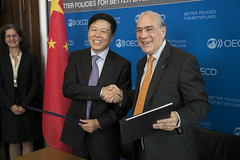 Mr. Angel Gurría, OECD Secretary General andMr. WANG Jun, Chinese Tax Commissioner at thesigning Ceremony.Photo: OECD/Julien DanielChina firmly believes that international cooperation is vital in combating tax evasion and achieving global tax integrity. By upholding the principles of transparency, information exchange, capacity building, and international collaboration, nations can effectively address tax evasion, protect their tax bases, and contribute to global financial stability. China stands ready to work with all countries, international organizations, and stakeholders to build a fair and inclusive global tax system that promotes sustainable development for all.References:Tang, Tanya Y. H. “A Review of Tax Avoidance in China.” China Journal of Accounting Research, vol. 13, no. 4, Elsevier BV, Dec. 2020, pp. 327–38. https://doi.org/10.1016/j.cjar.2020.10.001. 李珅. Tackling Income Tax Evasion - China.org.cn. www.china.org.cn/opinion/2013-03/19/content_28288542.htm.https://www.oecd.org/tax/exchange-of-tax-information/convention-on-mutual-administrative-assistance-in-tax-matters.htm https://www.oecd.org/tax/beps/https://www.oecd.org/newsroom/china-joins-international-efforts-to-end-tax-evasion.htm 